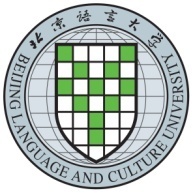 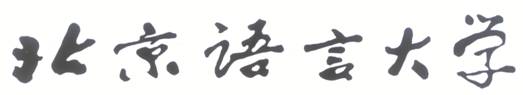   校  历   2015－2016学年 第一学期注：（1）2015年8月25日中国本科生新生报到；（2）第一学期安排19个教学周（包括复习考试）。  校  历   2015－2016学年 第二学期   注：（1）第二学期安排19个教学周（包括复习考试）；  （2）暑假安排4周小学期。　                                                                                   2014年12月制月份周次一二三四五六日备注2015年九月报到234569月 2 日－9月 4 日来华留学长期生报到；9月 4 日中国本科生老生、研究生老生报到；9月 4 日中国本科生老生领取教材。2015年九月一78 9101112139月7日来华留学长期生、中国本科生老生、研究生老生开课；9月 12 日研究生新生报到。2015年九月二141516171819209月16日中国本科生新生、研究生新生开课；校内公选课开课。2015年九月三21222324252627中秋节中秋节放假时间为9月25日—9月27日。2015年九月四282930十月1国庆节234国庆节放假时间为10月1日—10月7日。十月五567891011国庆节放假时间为10月1日—10月7日。十月六12131415161718十月七19202122232425十月八262728293031十一月1十一月九2345678十一月十9101112131415十一月十一16171819202122十一月十二23242526272829十一月十三30十二月123456十二月十四78910111213十二月十五14151617181920十二月十六21222324252627十二月十七2829303112月29日汉语学院、汉语进修学院停课考试。2016年一月1元旦23元旦节放假时间为1月1日—1月3日。2016年一月十八456789101月 6 日春季毕业典礼；1月 7 日中国本科生停课考试。2016年一月十九11121314 1516172016年一月181920寒假21 222324寒假为42天（1月20日－3月 1 日）；2月8日春节。2016年一月25262728293031寒假为42天（1月20日－3月 1 日）；2月8日春节。二月1234567寒假为42天（1月20日－3月 1 日）；2月8日春节。二月8春节91011121314寒假为42天（1月20日－3月 1 日）；2月8日春节。二月1516171819 2021寒假为42天（1月20日－3月 1 日）；2月8日春节。二月22232425262728寒假为42天（1月20日－3月 1 日）；2月8日春节。二月29寒假为42天（1月20日－3月 1 日）；2月8日春节。三月1寒假为42天（1月20日－3月 1 日）；2月8日春节。月 份周次一二三四五六日备注2016年三月报到234563月 2 日－3月4 日来华留学长期生报到；3月 4 日中国本科生、研究生报到；3月 4 日中国本科生领取教材。2016年三月一789101112133月 7 日全校开课。2016年三月二14151617181920校内公选课开课。2016年三月三212223242526272016年三月四28293031四 月123清明节放假时间为4月2日－4月4日。四 月五4清明节5678910清明节放假时间为4月2日－4月4日。四 月六11121314151617四 月七181920212223244月 22 日全天全校运动会。四 月八252627282930劳动节放假时间为4月30日－5月2日。五月1劳动节劳动节放假时间为4月30日－5月2日。五月九2345678五月十9101112131415五月十一16171819202122五月十二23242526272829五月十三3031六月12345六月十四6789端午节101112端午节放假时间为6月9 日－6月12日。六月十五13141516171819六月十六20 212223242526六月十七272829306月28 日汉语学院、汉语进修学院停课考试；6月 29日夏季毕业典礼。七月123七月十八456789107月6日中国本科生停课考试。七月十九1112131415 1617七月181920暑假21222324暑假为42天（7月20日－8月30日）。其中，暑假小学期28天（7月18日－8月14日），安排双学位、双专业、辅修专业课程。七月25262728293031暑假为42天（7月20日－8月30日）。其中，暑假小学期28天（7月18日－8月14日），安排双学位、双专业、辅修专业课程。八月1234567暑假为42天（7月20日－8月30日）。其中，暑假小学期28天（7月18日－8月14日），安排双学位、双专业、辅修专业课程。八月891011121314暑假为42天（7月20日－8月30日）。其中，暑假小学期28天（7月18日－8月14日），安排双学位、双专业、辅修专业课程。八月15161718192021暑假为42天（7月20日－8月30日）。其中，暑假小学期28天（7月18日－8月14日），安排双学位、双专业、辅修专业课程。八月22232425262728暑假为42天（7月20日－8月30日）。其中，暑假小学期28天（7月18日－8月14日），安排双学位、双专业、辅修专业课程。八月2930暑假为42天（7月20日－8月30日）。其中，暑假小学期28天（7月18日－8月14日），安排双学位、双专业、辅修专业课程。